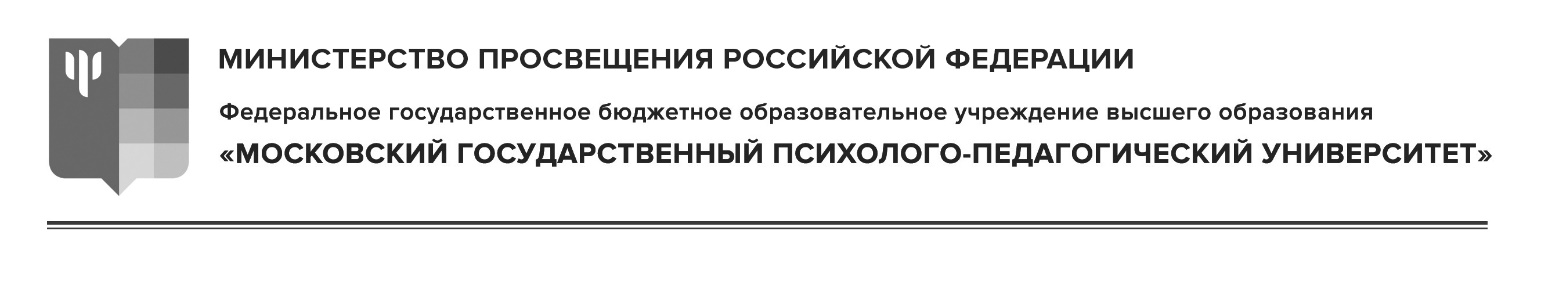 ОСНОВНАЯ ПРОФЕССИОНАЛЬНАЯ ОБРАЗОВАТЕЛЬНАЯ ПРОГРАММА
ВЫСШЕГО ОБРАЗОВАНИЯнаправление подготовки (специальность):Код Наименование направления подготовки (специальности)(программа бакалавриата/специалитета/магистратуры)направленность программы:Наименование программыКвалификация выпускниканаименование в соответствии с лицензиейформа обученияочная/ очно-заочная / заочнаянормативный срок освоения программы4 года/4, 5 года /5 лет/5,5 лет / 2 года / 2,5 годаМосква, 202__Основная профессиональная образовательная программа высшего образования «Наименование программы» по направлению подготовки / специальности Код Наименование Рекомендована:Учёным советом факультета/института/кафедры со статусом факультета Наименование факультета / института / кафедры со статусом факультета, протокол № _ от «__» __. 202__ г. Председатель Ученого совета_____________ /Фамилия И.О./Учебно-методической комиссией факультета/института/кафедры со статусом факультета, протокол № _ от «__» __. 202__ г. Председатель УМК _____________ / Фамилия И.О./Рассмотрена на заседании выпускающей кафедры Наименование кафедры, № _ от «__» __. 202__ г. Заведующий кафедрой __________ / Фамилия И.О./Согласована:Проректор по профессиональному образованию _________ /Дробязько А.А./___.___ 202__ г.________________________________________________________________________________ОПОП ВО принята и зарегистрирована в Репозитории программ высшего образования ФГБОУ ВО МГППУ на правах электронного учебно-методического изданияРег. № ______________________________, ИСПОЛЬЗУЕМЫЕ ТЕРМИНЫ, ОПРЕДЕЛЕНИЯ, СОКРАЩЕНИЯОбучающийся – физическое лицо, осваивающее образовательную программу.Обучающийся с ограниченными возможностями здоровья – физическое лицо, имеющее недостатки в физическом и (или) психологическом развитии, подтвержденные психолого-медико-педагогической комиссией и препятствующие получению образования без создания специальных условий.Инвалид – лицо, которое имеет нарушение здоровья со стойким расстройством функций организма, обусловленное заболеваниями, последствиями травм или дефектами, приводящее к ограничению жизнедеятельности и вызывающее необходимость его социальной защиты.Ограничение жизнедеятельности – полная или частичная утрата лицом способности или возможности осуществлять самообслуживание, самостоятельно передвигаться, ориентироваться, общаться, контролировать свое поведение, обучаться и заниматься трудовой деятельностью.Федеральный государственный образовательный стандарт (ФГОС) – основа объективной оценки соответствия установленным требованиям образовательной деятельности и подготовки обучающихся, освоивших образовательные программы соответствующего уровня и соответствующей направленности, независимо от формы получения образования и формы обучения. ФГОС включают в себя требования к структуре основных образовательных программ (в том числе соотношению обязательной части основной образовательной программы и части, формируемой участниками образовательных отношений), их объему, условиям реализации основных образовательных программ, в том числе кадровым, финансовым, материально-техническим и иным условиям; результатам освоения основных образовательных программ. ФГОС устанавливает сроки получения профессионального образования с учетом различных форм обучения, образовательных технологий и особенностей отдельных категорий обучающихся.Образовательная программа – комплекс основных характеристик образования (объём, содержание, планируемые результаты) и организационно-педагогических условий, который представлен в виде учебного плана, календарного учебного графика, рабочих программ учебных дисциплин (модулей), практик, иных компонентов, оценочных и методических материалов, а также рабочей программы воспитания, календарного плана воспитательной работы{жёлтое оставить для бакалавриата и специалитета}, форм аттестации. Иные компоненты ОПОП ВО включаются в её состав по решению Учёного совета Университета.Адаптированная образовательная программа (АОПОП) – образовательная программа, адаптированная (в части содержания и условий организации обучения и воспитания) при необходимости для обучения (в том числе практической подготовки) и воспитания инвалидов и лиц с ограниченными возможностями здоровья.Направленность (профиль) образования – ориентация образовательной программы на конкретные области знания и (или) виды деятельности, определяющая ее предметно-тематическое содержание, преобладающие виды учебной деятельности обучающегося и требования к результатам освоения образовательной программы.Учебный план – документ, который определяет перечень, трудоемкость, последовательность и распределение по периодам обучения учебных дисциплин (модулей), практики, иных видов учебной деятельности и формы промежуточной аттестации обучающихся.Индивидуальный учебный план – учебный план, обеспечивающий освоение образовательной программы на основе индивидуализации ее содержания с учётом особенностей и образовательных потребностей конкретного обучающегося, в том числе обучающихся-лиц с ОВЗ (лиц с ОВЗ и инвалидов).Зачётная единица (ЗЕ) – унифицированная единица измерения трудоемкости учебной нагрузки обучающегося, включающая в себя все виды его учебной деятельности, предусмотренные учебным планом (в том числе аудиторную и самостоятельную работу), практику. 1 зачётная единица соответствует 36 академическим часам общей трудоёмкости (27 астрономическим часам).з.е. – зачётные единицыНИР – научно-исследовательская работаОВЗ – ограниченные возможности здоровьяОПК – общепрофессиональные компетенцииОПОП ВО – основная профессиональная образовательная программа высшего образованияПК – профессиональны компетенцииПКО – обязательные профессиональные компетенцииПС – профессиональный стандартУК – универсальные компетенцииУУД – универсальные учебные действияФГОС ВО – федеральный государственный образовательный стандарт высшего образования{Дополнить, если необходимо; удалить те сокращения, которые не используются в вашей ОПОП ВО} ОБЩИЕ ПОЛОЖЕНИЯОсновная профессиональная образовательная программа высшего образования «Наименование программы» по направлению подготовки/специальности Код Наименование (далее по тексту – ОПОП ВО или ОПОП ВО «Наименование программы», или образовательная программа), реализуемая в федеральном государственном бюджетном образовательном учреждении высшего образования «Московский государственный психолого-педагогический университет» (далее по тексту – Университет или ФГБОУ ВО МГППУ), представляет собой систему документов, разработанную на основании требований Федерального государственного образовательного стандарта высшего образования по направлению подготовки /специальности Код Наименование, утвержденного приказом Министерства образования и науки Российской Федерации № ____ от __ ________ 20__ года (рег. № ______ от __ ________ 20__ года) (далее по тексту – ФГОС ВО или ФГОС ВО Код Наименование), с учётом примерной основной образовательной программы, включенной в реестр примерных основных образовательных программ (далее – ПООП), {Если в реестре нет утверждённой ПООП – выделенное жёлтым про ПООП удалить} с учётом требований профессионального стандарта «Наименование», утвержденного приказом Министерства труда и социальной защиты Российской Федерации от __ _________ 20__ года № ____ (рег. № ______ от __ _________ 20__ года) (далее по тексту – профессиональный стандарт), {если нет ПС – выделенное жёлтым про ПС удалить} с учётом требований, предъявляемыми к выпускникам на рынке труда. Образовательная программа содержит: цели, характеристику, объём, содержание образования, планируемые результаты обучения, условия и технологии реализации образовательного процесса, оценку качества подготовки выпускника по направлению подготовки /специальности Код Наименование с учётом направленности.Образовательная программа включает в себя: пояснительную записку, учебный план, календарный учебный график; рабочие программы дисциплин (модулей); практик (в том числе учебных, производственных (включая научно-исследовательскую работу, преддипломную практику); оценочные и методические материалы (ФОСы и другие); программу государственной итоговой аттестации, {жёлтое оставить для бакалавриата и специалитета}рабочую программу воспитания, календарный план воспитательной работы, иные учебно-методические материалы, обеспечивающие качество подготовки обучающихся и реализацию соответствующих образовательных технологий, а также условия образовательной деятельности по реализации ОПОП ВО.ОПОП ВО «Наименование программы» обеспечивает формирование у обучающихся компетенций, установленных ФГОС ВО по направлению подготовки /специальности Код Наименование, а также профессиональных компетенций, сформулированных в соответствии с профессиональным (-и) стандартом (-ами), указанным(-ыми) в § 1.1 Образовательной программы, {если нет ПС – выделенное жёлтым про ПС удалить} с учётом требований, предъявляемых к выпускникам на рынке труда, рекомендаций ведущих работодателей, объединений работодателей отрасли.Нормативные правовые и методические документы для разработки ОПОП ВООбразовательная программа разработана в соответствии с нормативными правовыми и методическими документами:Федеральный закон от 31 июля 2020 года № 304-ФЗ «О внесении изменений в Федеральный закон "Об образовании в Российской Федерации" по вопросам воспитания обучающихся»; {оставить для бакалавриата и специалитета}Федеральный закон от 29 декабря 2012 года № 273-ФЗ «Об образовании в Российской Федерации»;Федеральный закон от 24 июня 1999 года №120-ФЗ «Об основах системы профилактики безнадзорности и правонарушений несовершеннолетних»;Федеральный закон от 24 ноября 1995 года № 181-ФЗ «О социальной защите инвалидов в Российской Федерации» (с изменениями, вступившими в силу с 21 июля 2014 года);Приказ Минобрнауки России от 08 февраля 2021 года № 82 «О внесении изменений в федеральные государственные образовательные стандарты высшего образования – магистратура по направлениям подготовки» (Зарегистрировано в Минюсте России 12 марта 2021 года № 62740) {оставить для 02.03.03, 09.03.03, 38.03.04, 39.03.02, 39.03.03, 44.03.02, 44.03.03, 45.03.02}; Приказ Минобрнауки России от 08 февраля 2021 года № 83 «О внесении изменений в федеральные государственные образовательные стандарты высшего образования – бакалавриат по направлениям подготовки» (Зарегистрировано в Минюсте России 12.03.2021 N 62739) {оставить для 09.04.03, 39.04.02, 39.04.03, 44.04.02, 44.03.03};Приказ Минобрнауки России от 08 февраля 2021 года № 84 «О внесении изменений в федеральные государственные образовательные стандарты высшего образования – специалитет по специальностям» (Зарегистрировано в Минюсте России 12 марта 2021 года № 62736) {оставить для 55.05.01};Приказ Министерства науки и высшего образования Российской Федерации от 27 марта 2020 года № 490 «О внесении изменений в некоторые приказы Министерства образования и науки Российской Федерации, касающиеся проведения государственной итоговой аттестации по образовательным программам высшего образования»; {оставить только для ОПОП ВО 2020 и 2021 года приёма!}Приказ Министерства образования и науки Российской Федерации от 05 апреля 2017 года № 301 «Об утверждении порядка организации и осуществления образовательной деятельности по образовательным программам высшего образования – программам бакалавриата, программам специалитета, программам магистратуры»;Приказ Министерства образования и науки Российской Федерации от 23 августа 2017 года № 816 «Об утверждении порядка применения организациями, осуществляющими образовательную деятельность, электронного обучения, дистанционных образовательных технологий при реализации образовательных программ»;Приказ Министерства науки и высшего образования Российской Федерации, Министерства просвещения Российской Федерации от 05.08.2020 № 885/390 "О практической подготовке обучающихся"(Зарегистрирован 11.09.2020 № 59778)Приказ Министерства образования и науки Российской Федерации от 29 июня 2015 года № 636 «Об утверждении Порядка проведения государственной итоговой аттестации по образовательным программам высшего образования – программам бакалавриата, программам специалитета и программам магистратуры»;Приказ Министерства науки и высшего образования Российской Федерации от__ ________ 20__ года № ____ «Об утверждении федерального государственного образовательного стандарта высшего образования по направлению подготовки Код Наименование направления подготовки (специальности) (уровень бакалавриата / специалитета /магистратуры)», (Зарегистрирован в Минюсте России __ ________ 20__ года № ХХХХХ);Приказ Министерства науки и высшего образования Российской Федерации от 26 ноября 2020 года № 1456 «О внесении изменений в федеральные государственные образовательные стандарты высшего образования» (Зарегистрировано в Минюсте России 27 мая 2021 года № 63650);Приказ Министерства труда и социальной защиты Российской Федерации от __ _________ 201_ года № ____ «Об утверждении профессионального стандарта «Наименование» (Зарегистрирован в Минюсте России __ ________ 201_ года № ХХХХХ);Приказ Министерства образования и науки Российской Федерации от 27 декабря 2013 года № 1125 «Об утверждении особенностей организации и осуществления образовательной, тренировочной и методической деятельности в области физической культуры и спорта»;Методические рекомендации по проведению независимой оценки качества образовательной деятельности организаций, осуществляющих образовательную деятельность (письмо Министерства образования и науки Российской Федерации от 3 апреля 2015 года № АП-512/02 «О направлении методических рекомендаций по НОКО»);Методические рекомендации по разработке основных профессиональных образовательных программ и дополнительных профессиональных программ с учётом соответствующих профессиональных стандартов (утверждены Министром образования и науки Российской Федерации 22 января 2015 года № ДЛ-1/05вн;Письмо Департамента государственной политики в образовании Министерства образования и науки Российской Федерации от 13 мая 2010 года № 03-956 «О разработке вузами основных образовательных программ»;Письмо Департамента профессионального образования Министерства образования и науки Российской Федерации от 31 марта 2011года № 12-532 «О профилях и специализациях ОПОП высшего профессионального образования»;Методические рекомендации к организации образовательного процесса для обучения инвалидов и лиц с ограниченными возможностями здоровья в профессиональных образовательных организациях, в том числе оснащенности образовательного процесса (утверждены заместителем Министра образования и науки Российской Федерации 08 апреля 2014 года № АК-44/05вн);Письмо Министерства образования и науки Российской Федерации от 28 августа 2015 года № АК-2563/05 «О методических рекомендациях» (Методические рекомендации по организации образовательной деятельности с использованием сетевых форм реализации образовательных программ);прочие документы Министерства науки и высшего образования Российской Федерации;Локальные нормативные акты Университета, регламентирующие образовательную деятельность обучающихся по основным профессиональным образовательным программам высшего образования.Общая характеристика ОПОП ВОЦель ОПОП ВООбразовательная программа имеет своей целью обеспечение:качественной профессиональной подготовки специалистов, обладающих компетенциями в соответствии с требованиями ФГОС ВО Код Наименование направления подготовки (специальности), профессионального(-ых) стандарта(-ов), {если нет ПС – выделенное жёлтым про ПС удалить} требованиями, предъявляемыми к выпускникам на рынке труда, компетенциями рекомендованными ведущими работодателями, объединениями работодателей отрасли;развития у обучающихся качеств и компетенций, позволяющих быть профессионально и личностно успешными.Квалификация, присваиваемая выпускникам ОПОП ВО– наименование в соответствии с лицензией.Форма обучения– очная / очно-заочная / заочная.Срок получения образования– 4 года / 4, 5 года / 5 лет / 5,5 лет / 2 года / 2,5 года {оставить одно}.Срок освоения образовательной программы не зависит от применяемых образовательных технологий.Срок обучения при обучении по индивидуальному учебному плану инвалидов и лиц с ОВЗ может быть увеличен по их заявлению не более чем на 1 год / полгода по сравнению со сроком получения образования, указанным выше. В срок обучения по ОПОП ВО включаются каникулы, предоставляемые после прохождения государственной итоговой аттестации.Предоставление каникул в пределах срока освоения основной профессиональной образовательной программы высшего образования обучающимся, прошедшим государственную итоговую аттестацию, регламентируется соответствующим локальным нормативным актом ФГБОУ ВО МГППУ.Объём ОПОП ВОХХХ зачетных единиц вне зависимости от формы обучения, применяемых образовательных технологий, реализации ОПОП ВО с использованием сетевой формы, реализации ОПОП ВО по индивидуальному учебному плану.Объём образовательной программы, реализуемый за один учебный год, составляет ХХ зачётных единиц, вне зависимости от формы обучения, применяемых образовательных технологий, реализации ОПОП ВО с использованием сетевой формы, реализации ОПОП ВО по индивидуальному учебному плану (за исключением ускоренного обучения), а при ускоренном обучении – не более ХХ зачётных единиц.Язык реализации ОПОП ВООбразовательная программа реализуется на государственном языке Российской Федерации.Особенности ОПОП ВОПри реализации образовательной программы применяется электронное обучение, дистанционные образовательные технологии.{Кроме этого указываются другие особенности реализации ОПОП ВО: модульная ОПОП, язык реализации отдельных дисциплин (модулей), если они реализуется не на русском языке, содержательные (конкурентные преимущества выпускника, особенности практической подготовки и т.д.), организационные и технологические (режим занятий, формирование групп, возможность применения и особенности использования электронного обучения, дистанционных технологий, сетевой формы), прочие особенности)}{Для модульной программы можно указать приведённое ниже или другое описание особенностей:}Образовательная программа является модульной (состоит из ХХ модулей). Каждый модуль ОПОП ВО направлен на достижение конкретных образовательных результатов – формирование компетенций, позволяющих успешно выполнять определённые трудовые функции и профессиональные действия. По структуре Модуль включает в себя, как правило, разделы теоретических дисциплин, рассредоточенную практику (чередование в календарном учебном графике периодов учебного времени для проведения практики с периодами учебного времени для проведения теоретических занятий или их параллельное проведение), исследовательскую работу, курсовое проектирование, критический самоанализ и самооценку (рефлексия) деятельности и результатов по Модулю. Содержание Модулей, учебно-методическое и информационное обеспечение Модулей представлены в Программах и ФОС Модулей по ОПОП ВО.{Для адаптированной программы можно указать приведённое ниже или другое описание особенностей:}Образовательная программа является адаптированной для обучающихся из числа инвалидов и лиц с ограниченными возможностями здоровья.Инвалидам и лицам с ОВЗ (по их заявлению) предоставляется возможность обучения по программе, учитывающей особенности их психофизического развития, индивидуальных возможностей, и при необходимости, обеспечивающей коррекцию нарушений развития и социальную адаптацию указанных лиц.Для получения профессионального образования инвалидами и обучающимися с ограниченными возможностями здоровья в ФГБОУ ВО МГППУ при необходимости создаются специальные условия обучения, воспитания и развития таких обучающихся, включающие в себя использование специальных программ и методов обучения и воспитания, специальных учебников, учебных пособий и дидактических материалов, специальных технических средств обучения коллективного и индивидуального пользования, предоставление услуг ассистента (помощника), оказывающего обучающимся необходимую техническую помощь, проведение групповых и индивидуальных коррекционных занятий, обеспечение доступа в здания Университета, и другие условия, без которых невозможно или затруднено освоение данной Образовательной программы обучающимися с инвалидностью и ограниченными возможностями здоровья.Образование инвалидов и обучающихся с ограниченными возможностями здоровья организовано совместно с другими обучающимися.Электронное обучение, дистанционные образовательные технологии, применяемые при обучении инвалидов и лиц с ограниченными возможностями здоровья, предусматривают возможность приема-передачи информации в доступных для них формах.При получении образования обучающимся с инвалидностью и с ограниченными возможностями здоровья предоставляются бесплатно специальные учебники и учебные пособия, иная учебная литература. На территории Университета предоставляются специальные технические средства (по группе нозологии). Обучение инвалидов и лиц с ограниченными возможностями здоровья обеспечивают педагогические работники, владеющие специальными педагогическими подходами и методами обучения и воспитания обучающихся с инвалидностью и ограниченными возможностями здоровья.Требования к уровню подготовки поступающих на обучение по ОПОП ВОПоступающий на обучение по ОПОП ВО в части требований к уровню подготовки, необходимому для освоения образовательной программы, должен иметь документ установленного образца о среднем (полном) общем образовании, среднем профессиональном образовании или высшем образовании.ХАРАКТЕРИСТИКА ПРОФЕССИОНАЛЬНОЙ ДЕЯТЕЛЬНОСТИОбласть и сферы профессиональной деятельности выпускникаОбласти профессиональной деятельности и сферы профессиональной деятельности, в которых выпускники, освоившие ОПОП ВО могут осуществлять профессиональную деятельность:01 Образование и наука (в сфере дошкольного, начального общего, основного общего, среднего общего образования, профессионального обучения, профессионального образования, дополнительного образования);03 Социальное обслуживание (в сфере социального обслуживания и социального обеспечения).Выпускники могут осуществлять профессиональную деятельность в других областях профессиональной деятельности и (или) сферах профессиональной деятельности при условии соответствия уровня их образования и полученных компетенций требованиям к квалификации работника.Задачи профессиональной деятельности выпускникаВ рамках освоения образовательной программы обучающиеся готовятся к решению задач профессиональной деятельности следующих типов:{Указываются задачи профессиональной деятельности выпускника в соответствии с ФГОС ВО по данному направлению подготовки (специальности). Например:}педагогический;проектный;методический;организационно-управленческий;культурно-просветительский;научно-исследовательский;производственно-технологический;сопровождения.Объекты профессиональной деятельности выпускникаОбъектами профессиональной деятельности выпускника являются:……..;……. {указать}.Должности, которые может занимать выпускник ОПОП ВО {Указываются должности, которые может занимать выпускник данного направления подготовки (специальности) в соответствии с требованиями выбранного для реализации профессионального стандарта, для определенного квалификационного уровня}Профессиональные стандарты, соотнесённые с ФГОС ВОПрофессиональные стандарты, соотнесённые с ФГОС ВО по направлению подготовки / специальности указаны в § 1.1 и в Приложении.Перечень обобщённых трудовых функций и трудовых функций, имеющих отношение к профессиональной деятельности выпускника образовательной программы, представлен в Приложении. {Если  профессионального(-ых) стандарта(-ов) нет – удалить параграф 2.5.}Задачи профессиональной деятельности выпускника (по типам) 
по областям профессиональной деятельности и объектам профессиональной деятельностиПЛАНИРУЕМЫЕ РЕЗУЛЬТАТЫ ОСВОЕНИЯ ОБРАЗОВАТЕЛЬНОЙ ПРОГРАММЫВ результате освоения образовательной программы у выпускника должны быть сформированы универсальные, общепрофессиональные и профессиональные компетенции:Универсальные компетенции по ФГОС ВО и индикаторы их достиженияОбщепрофессиональные компетенции по ФГОС ВО и индикаторы их достиженияПрофессиональные компетенции и индикаторы их достиженияПрофессиональные компетенции сформированы {если нет ПС – выделенное жёлтым удалить} на основе профессиональных стандартов, соответствующих профессиональной деятельности выпускников, из числа указанных в приложении к ФГОС ВО и (или) иных профессиональных стандартов, соответствующих профессиональной деятельности выпускников, из реестра профессиональных стандартов (перечня видов профессиональной деятельности), размещенного на сайте Министерства труда и социальной защиты Российской Федерации «Профессиональные стандарты» (http://profstandart.rosmintrud.ru), а также на основе анализа требований к профессиональным компетенциям, предъявляемых к выпускникам на рынке труда, обобщения отечественного и зарубежного опыта, проведения консультаций с ведущими работодателями, объединениями работодателей отрасли, в которой востребованы выпускники и иных источников.{если есть ПС: из каждого выбранного ПС выделить одну или несколько обобщенных трудовых функций (далее - ОТФ), соответствующих профессиональной деятельности выпускников, на основе установленных ПС для ОТФ уровня квалификации и требований раздела "Требования к образованию и обучению". ОТФ может быть выделена полностью или частично}Ключевые компетенции цифровой экономикиСТРУКТУРА И СОДЕРЖАНИЕ ОПОП ВОСтруктура и объём ОПОП ВОСтруктура и объём ОПОП ВО соответствует требованиям ФГОС ВО по направлению подготовки /специальности Код Наименование и представлены в таблице:Объём обязательной части ОПОП ВООбъём обязательной части ОПОП ВО, без учёта объёма государственной итоговой аттестации, составляет – ХХ % общего объёма образовательной программы.Блок 1 «Дисциплины (модули)»Дисциплины / Модули, относящиеся к образовательной части программы и дисциплины / модули, определяющие направленность программы и относящиеся к части образовательной программы, формируемой участниками образовательных отношений, представлены в учебном плане ОПОП ВО.Обучающимся обеспечивается возможность освоения элективных дисциплин / разделов модулей и факультативных дисциплин. Факультативные дисциплины не входят в объём образовательной программы.Блок 2 «Практика»В Блок 2 «Практика» входят учебная и производственная практики (далее вместе –практики) следующих типов.Типы учебной практики:ознакомительная практика;технологическая (проектно-технологическая) практика;научно-исследовательская работа (получение первичных навыков научно-исследовательской работы).Типы производственной практики:педагогическая практика;технологическая (проектно-технологическая) практика;научно-исследовательская работа.Блок 3 «Государственная итоговая аттестация»В Блок 3 «Государственная итоговая аттестация» входит(-ят):подготовка к сдаче и сдача государственного экзамена;{если не включили в состав ГИА гос.экзамен – выделенное жёлтым удалить}выполнение и защита выпускной квалификационной работы.Календарный учебный график ОПОП ВОКалендарный учебный график ОПОП ВО представлен в учебном плане образовательной программы и на сайте Университета в разделе «Образование».Учебный планУчебный план ОПОП ВО составлен в соответствии с требованиями ФГОС ВО по направлению подготовки /специальности Код Наименование, общими требованиями к разработке и условиям реализации основных профессиональных образовательных программ высшего образования, установленным нормативными правовыми и методическими документами, указанными в § 1.1 ОПОП ВО.Учебный план является неотъемлемой частью образовательной программы, прилагается к настоящей пояснительной записке.Учебный план размещён в Репозитории программ высшего образования ФГБОУ ВО МГППУ (на правах электронного учебно-методического издания) и на сайте Университета в разделе «Образование».Содержание ОПОП ВООсновное содержание образовательной программы (в том числе практической подготовки) представлено в рабочих программах дисциплин / модулей, программах практик.Воспитание обучающихся при освоении ими ОПОП ВО, осуществляется на основе включенных в образовательную программу рабочей программы воспитания и календарного плана воспитательной работы. {жёлтое оставить для бакалавриата и специалитета}Рабочие программы и фонды оценочных средств дисциплин / модулейРабочие программы и фонды оценочных средств дисциплин / модулей разработаны в соответствии с Положением о рабочей программе и фонде оценочных средств дисциплины, модуля, программе и фонде оценочных средств практики, программе государственной итоговой аттестации образовательной программы высшего образования (уровней: бакалавриата, специалитета, магистратуры, аспирантуры) федерального государственного бюджетного образовательного учреждения высшего образования «Московский государственный психолого-педагогический университет».Рабочие программы и фонды оценочных средств дисциплин / модулей являются неотъемлемой частью образовательной программы, прилагаются к настоящей пояснительной записке и размещается в Репозитории программ высшего образования ФГБОУ ВО МГППУ (на правах электронного учебно-методического издания), а также на сайте Университета в разделе «Образование».Рабочие программы и фонды оценочных средств практик. Особенности организации и проведения практикРабочие программы и фонды оценочных средств практики разработаны в соответствии с Положением о рабочей программе и фонде оценочных средств дисциплины, модуля, программе и фонде оценочных средств практики, программе государственной итоговой аттестации образовательной программы высшего образования (уровней: бакалавриата, специалитета, магистратуры, аспирантуры) федерального государственного бюджетного образовательного учреждения высшего образования «Московский государственный психолого-педагогический университет».Рабочие программы и фонды оценочных средств практики являются неотъемлемой частью образовательной программы, прилагаются к настоящей пояснительной записке и размещается в Репозитории программ высшего образования ФГБОУ ВО МГППУ (на правах электронного учебно-методического издания), а также на сайте Университета в разделе «Образование».{Опишите особенности организации и проведения практик}Программа государственной итоговой аттестацииГосударственная итоговая аттестация выпускников Университета регламентируется Положением о государственной итоговой аттестации выпускников ФГБОУ ВО МГППУ.Программа государственной итоговой аттестации разработана в соответствии с Положением о рабочей программе и фонде оценочных средств дисциплины, модуля, программе и фонде оценочных средств практики, программе государственной итоговой аттестации образовательной программы высшего образования (уровней: бакалавриата, специалитета, магистратуры, аспирантуры) федерального государственного бюджетного образовательного учреждения высшего образования «Московский государственный психолого-педагогический университет». Программа государственной итоговой аттестации является неотъемлемой частью образовательной программы, прилагается к настоящей пояснительной записке и размещена в Репозитории программ высшего образования ФГБОУ ВО МГППУ (на правах электронного учебно-методического издания), а также на сайте Университета в разделе «Образование».Рабочая программам воспитания и календарный план воспитательной работыРабочая программа воспитания и календарный план воспитательной работы является неотъемлемой частью образовательной программы, прилагается к настоящей пояснительной записке и размещается в Репозитории программ высшего образования ФГБОУ ВО МГППУ (на правах электронного учебно-методического издания), а также на сайте Университета в разделе «Образование». {жёлтое оставить для бакалавриата и специалитета}УСЛОВИЯ РЕАЛИЗАЦИИ ОПОП ВОУсловия реализации образовательной программы (в том числе практической подготовки) соответствуют общесистемным требованиям, требованиям к материально-техническому и учебно-методическому обеспечению, требованиям к кадровым и финансовым условиям реализации ОПОП ВО, а также требованиям к применяемым механизмам оценки качества образовательной деятельности и подготовки обучающихся по образовательной программе, установленным ФГОС ВО по направлению подготовки /специальности Код Наименование.ФГБОУ ВО МГППУ располагает на праве собственности или ином законном основании материально-техническим обеспечением образовательной деятельности (помещениями и оборудованием) для реализации образовательной программы по Блоку 1 «Дисциплины (модули)» и Блоку 3 «Государственная итоговая аттестация» в соответствии с учебным планом.Каждый обучающийся в течение всего периода обучения обеспечен индивидуальным неограниченным доступом к электронной информационно-образовательной среде Университета из любой точки, в которой имеется доступ к информационно-телекоммуникационной сети «Интернет» (далее – сеть «Интернет»), как на территории Университета, так и вне её.Электронная информационно-образовательная среда Университета обеспечивает:доступ к учебным планам, рабочим программам дисциплин / модулей, программам практик, электронным учебным изданиям и электронным образовательным ресурсам, указанным в рабочих программах дисциплин / модулей, программах практик;формирование электронного портфолио обучающегося, в том числе сохранение его работ и оценок за эти работы;{если программа реализуется с применением электронного обучения, дистанционных образовательных технологий указывается:}фиксация хода образовательного процесса, результатов промежуточной аттестации и результатов освоения образовательной программы;проведение учебных занятий, процедур оценки результатов обучения, реализация которых предусмотрена с применением электронного обучения, дистанционных образовательных технологий;взаимодействие между участниками образовательного процесса, в том числе синхронное и (или) асинхронное взаимодействия посредством сети «Интернет».Функционирование электронной информационно-образовательной среды соответствует законодательству Российской Федерации,.{Для сетевой программы указывается:}Реализация сетевой образовательной программы обеспечивается совокупностью ресурсов материально-технического и учебно-методического обеспечения, предоставляемого ФГБОУ ВО МГППУ и организацией-сетевым партнёром.Материально-техническое обеспечение ОПОП ВОДля реализации образовательной программы используются специальные помещения:учебные аудитории для проведения занятий лекционного типа, занятий семинарского типа, курсового проектирования (выполнения курсовых работ), групповых и индивидуальных консультаций, текущего контроля и промежуточной аттестации, помещения для самостоятельной работы,помещения для хранения и профилактического обслуживания учебного оборудования. Специальные помещения укомплектованы специализированной мебелью и техническими средствами обучения, служащими для представления учебной информации большой аудитории.Для практической подготовки обучающихся используется специальное оборудование и технические средства (указаны в рабочих программах дисциплин (модулей), практики и приложениях к договорам о практической подготовке обучающегося(-ихся) по ОПОП ВО).Помещения для самостоятельной работы обучающихся оснащены компьютерной техникой с возможностью подключения к сети «Интернет» и обеспечены доступом в электронную информационно-образовательную среду ФГБОУ ВО МГППУ. В случае применения электронного обучения, дистанционных образовательных технологий, специально оборудованные помещения могут быть заменены их виртуальными аналогами, позволяющими обучающимся осваивать умения и навыки, предусмотренные профессиональной деятельностью.Университет обладает необходимым программным лицензионным, свободно распространяемым и собственным программным обеспечением. Университет имеет следующее лицензионное базовое программное обеспечение: серверные операционные системы Windows 2003, Windows 2008, Windows 2012, Windows 2016 и свободно распространяемый Linux CentOS, Debian; клиентские операционные системы Windows ХР, Windows 7, Windows 10; лицензионный пакет Microsoft Office и свободно распространяемый Libre Office; антивирусные программы Kaspersky Endpoint Security.Перечень материально-технического и программного обеспечения, необходимого для реализации образовательного процесса по ОПОП ВО определён в рабочих программах дисциплин / модулей, практик (при необходимости обновляется).Информация о материально-техническом обеспечении ОПОП ВО прилагается к настоящей пояснительной записке. {к пояснительной записке прилагается таблица «Сведения о материально-техническом обеспечении ОПОП ВО»}Учебно-методическое обеспечение ОПОП ВОБиблиотечный фонд Университета укомплектован печатными и (или) электронными изданиями. При наличии только печатных изданий они комплектуются из расчёта не менее 0,25 экземпляра каждого из изданий, указанных в рабочих программах дисциплин / модулей, программах практик, на одного обучающегося из числа лиц, одновременно осваивающих соответствующую дисциплину / соответствующий модуль, проходящих соответствующую практику.Обучающимся обеспечен доступ к современным профессиональным базам данных и информационным справочным системам, состав которых определён в рабочих программах дисциплин / модулей (при необходимости – обновляется).Обучающиеся из числа инвалидов и лиц с ОВЗ обеспечены печатными и (или) электронными образовательными ресурсами в формах, адаптированных к ограничениям их здоровья.Информация об учебно-методическом обеспечении ОПОП ВО прилагается к настоящей пояснительной записке. {к пояснительной записке прилагается таблица «Сведения об учебно-методическом обеспечении ОПОП ВО»}Кадровые условия реализации ОПОП ВОРеализация образовательной программы обеспечивается педагогическими работниками ФГБОУ ВО МГППУ, а также лицами, привлекаемыми Университетом к реализации образовательной программы на иных условиях.Квалификация педагогических работников Университета отвечает квалификационным требованиям, указанным в квалификационных справочниках и (или) профессиональных стандартах.ХХ % численности педагогических работников Университета, участвующих в реализации ОПОП ВО, и лиц, привлекаемых ФГБОУ ВО МГППУ к реализации образовательной программы на иных условиях, ведут научную, учебно-методическую и (или) практическую работу, соответствующую профилю преподаваемой(-ого) дисциплины / модуля.ХХ % численности педагогических работников Университета, участвующих в реализации образовательной программы, и лиц, привлекаемых ФГБОУ ВО МГППУ к реализации образовательной программы на иных условиях, являются руководителями и (или) работниками иных организаций, осуществляющими трудовую деятельность в профессиональной сфере, соответствующей профессиональной деятельности, к которой готовятся выпускники и имеют стаж работы в данной профессиональной сфере не менее 3 лет.ХХ % численности педагогических работников Организации и лиц, привлекаемых к образовательной деятельности ФГБОУ ВО МГППУ на иных условиях, имеют учёную степень (в том числе учёную степень, полученную в иностранном государстве и признаваемую в Российской Федерации) и (или) учёное звание (в том числе учёное звание, полученное в иностранном государстве и признаваемое в Российской Федерации).Общее руководство научным содержанием программы магистратуры осуществляется Фамилия И.О., учёная степень. {указывается для программы магистратуры. Для ОПОП ВО бакалавриата и специалитета – удалить этот абзац}Информация по кадровому обеспечению ОПОП ВО прилагается к настоящей пояснительной записке. {к пояснительной записке прилагается таблица «Сведения о педагогических (научно-педагогических) работниках, участвующих в реализации основной образовательной программы, и лицах, привлекаемых к реализации основной образовательной программы на иных условиях»)}Финансовые условия реализации ОПОП ВОФинансовое обеспечение реализации образовательной программы осуществляется в объёме не ниже значений базовых нормативов затрат на оказание государственных услуг по реализации образовательных программ высшего образования соответствующего уровня и значений корректирующих коэффициентов к базовым нормативам затрат, определяемых Министерством науки и высшего образования Российской Федерации.Механизмы оценки качества образовательной деятельности и подготовки обучающихся по ОПОП ВОКачество образовательной деятельности и подготовки обучающихся по образовательной программе определяется в рамках системы внутренней оценки, а также системы внешней оценки, в которой Университет принимает участие на добровольной основе.Внутренняя оценка проводится в рамках входного, текущего, рубежного и итогового контроля в период промежуточной аттестации обучающихся. Для объективной оценки качества подготовки обучающихся по ОПОП ВО используются фонды оценочных средств (открытая часть и закрытая часть), разработанные, прорецензированные и апробированные с привлечением представителей профильных организаций.В целях совершенствования образовательной программы ФГБОУ ВО МГППУ при проведении регулярной внутренней оценки качества образовательной деятельности и подготовки обучающихся по ОПОП ВО привлекает работодателей и (или) их объединения, иных юридических и (или) физических лиц, включая педагогических работников Университета.Текущий контроль, рубежный контроль, промежуточная аттестация, государственная итоговая аттестация обучающихся проводятся в соответствии с локальными нормативными актами Университета.В рамках внутренней системы оценки качества образовательной деятельности по образовательной программе обучающимся предоставляется возможность оценивания условий, содержания, организации и качества образовательного процесса в целом и отдельных дисциплин / модулей и практик. Оценивание проводится в форме анкетирования обучающихся два раза в учебном году (один раз в семестр перед зачётно-экзаменационной сессией).ХАРАКТЕРИСТИКА СРЕДЫ МГППУОдной из стратегических целей ФГБОУ ВО МГППУ является: удовлетворение потребностей личности в интеллектуальном, культурном и нравственном развитии; формирование у обучающихся гражданской позиции, способности к труду и жизни в условиях современной цивилизации и демократии; сохранение и приумножение духовно-нравственных, культурных и научных ценностей общества.В Университете создана социокультурная среда и благоприятные условия для развития личности и регулирования социально-культурных процессов, способствующих укреплению нравственных, гражданственных, общекультурных качеств обучающихся. Университет располагает спортивными залами, открытыми спортивными площадками, актовыми залами, библиотекой, студией видео- и звукозаписи и др.Создание и поддержание социокультурной среды Университета обеспечивают:- фундаментальная библиотека МГППУ;- отдел по внеучебной и социальной работе МГППУ;- сектор психологического сопровождения студентов МГППУ;- центр содействия трудоустройству выпускников;- академический хор «Озарение»; - вокальный ансамбль «Гармония»;- вокальный ансамбль «Камертон»; - студенческий театр «Креатив»; - Школа рисунка и живописи «Художественная мастерская»;- Лига КВН МГППУ.Для совершенствования физических навыков и спортивного мастерства работают секции: баскетбол, волейбол, настольный теннис, атлетическая гимнастика, оздоровительная гимнастика, тренажёрный зал, группа общей подготовки.Обучающиеся по образовательной программе могут принимать участие в мероприятиях факультета / института / кафедры, Университета:−    ……….;−    ……….;−   {указать}.Воспитательная (внеучебная) работа с обучающимися осуществляется в рамках тесного сотрудничества преподавательского состава и сотрудников факультета / института / кафедры со Студенческим активом (Советом студентов и аспирантов МГППУ), в том числе по вопросам поддержки и социальной адаптации обучающихся.Такое сопровождение позволяет предупреждать и решать проблемы учебного, адаптационного, коммуникативного характера. Сопровождение носит непрерывный и комплексный характер: -    организационно-педагогическое сопровождение, направленное на контроль учебы обучающихся в соответствии с графиком учебного процесса; - психолого-педагогическое сопровождение, направленное на содействие личностному росту, профессиональному становлению и самосовершенствованию студентов, поддержание психологической безопасности образовательной среды вуза;-    профилактически-оздоровительное сопровождение, предусматривающее решение задач, направленных на повышение адаптационных возможностей обучающихся, гармонизацию их психоэмоционального состояния;-    социальное сопровождение, решающее широкий спектр вопросов социального характера, от которых зависит успешная учеба обучающихся. Это содействие в решении бытовых проблем, транспортных вопросов, социальные выплаты, выделение материальной помощи, вопросы стипендиального обеспечения, назначение стипендиального обеспечения и форм материальной поддержки различного уровня, организация досуга и вовлечение их в студенческое самоуправление, организация волонтерского движения и т.д. Социокультурная среда Университета обеспечивает комплекс условий для профессионального становления специалиста, социального, гражданского и нравственного роста, патриотического воспитания, а также естественность трансляции студентам норм взаимоотношений, общения, организации досуга, здорового образа жизни, отношений к будущей профессии, формирует мотивацию учебной деятельности. Обучающиеся Университета активно вовлекаются в общественную деятельность, участвуя в работе факультета, реализуя свой потенциал в творческих коллективах факультета / института / кафедры, Университета, участвуя в конкурсных и интеллектуальных программах.Для осуществления личностного, индивидуализированного социального сопровождения обучающихся создаются условия и поддерживается волонтерское движение среди студентов. В Университете также проводится работа с работниками по их ознакомлению с особыми образовательными потребностями обучающихся в целях создания доброжелательной и неравнодушной среды. Обучающимся по ОПОП ВО оказывается содействие в их трудоустройстве через отдел содействия трудоустройству выпускников ФГБОУ ВО МГППУ.РЕЦЕНЗИИ НАОПОП ВОНа ОПОП ВО имеются следующие внешние рецензии:Ф.И.О. – должность, место работы, учёная степень, учёное звание;Ф.И.О. – должность, место работы, учёная степень, учёное звание.РАЗРАБОТЧИКИот университетаФ.И.О. – должность, место работы, учёная степень, учёное звание.от работодателя:Ф.И.О. – должность, место работы, учёная степень, учёное звание.ПРИЛОЖЕНИЕ{Взять из ПООП. Если нет ПООП – составить самим}{Если нет профессионального(-ых) стандарта(-ов) – удалить эту таблицу}Перечень обобщённых трудовых функций и трудовых функций, имеющих отношение к профессиональной деятельности выпускника образовательной программыРЕКОМЕНДОВАНО:Учебно-методическим советомФГБОУ ВО МГППУ (протокол № __) от «___» ________ 20__г.Председатель УМС,____________________ Дворянчиков Н.В.УТВЕРЖДЕНО:Решением Учёного советаФГБОУ ВО МГППУ (протокол №__) от «___» ________ 20__г.Председатель Учёного совета,ректор ______________________Марголис А.А.Область профессиональной деятельности (по реестру Минтруда)Типы задач профессиональной деятельностиЗадачи профессиональной деятельностиОбъекты профессиональной деятельности (или область знания)01 Образование и наукасопровождениеОрганизация и проведение психологической диагностики особенностей детей и обучающихся, в том числе с ОВЗ, а также обучающихся, испытывающих трудности в освоении основных общеобразова-тельных программ, развитии и социальной адаптацииВоспитание; индивидуально-личностное развитие обучающихся; здоровье обучающихся; социализация; оказание психолого-педагогической помощи субъектам образовательного процесса01 Образование и наука01 Образование и наукаНаименование категории (группы) универсальных компетенцийКод и наименование универсальной компетенции выпускникаНаименование индикатора достижения универсальной компетенцииСистемное и критическое мышлениеУК-1. Способен осуществлять поиск, критический анализ и синтез информации, применять системный подход для решения поставленных задачУК-1.1 Знает: …УК-1.2 Умеет: …УК-1.3 Владеет …Разработка и реализация проектовУК-2. Способен определять круг задач в рамках поставленной цели и выбирать оптимальные способы их решения, исходя из действующих правовых норм, имеющихся ресурсов и ограниченийУК-2.1 Знает: …УК-2.2 Умеет: …УК-2.3 Владеет …Командная работа и лидерствоУК-3. Способен осуществлять социальное взаимодействие и реализовывать свою роль в командеУК-3.1 Знает: …УК-3.2 Умеет: …УК-3.3 Владеет …КоммуникацияУК-4. Способен осуществлять деловую коммуникацию в устной и письменной формах на государственном языке Российской Федерации и иностранном(ых) языке(ах)УК-4.1 Знает: …УК-4.2 Умеет: …УК-4.3 Владеет …Межкультурное взаимодействиеУК-5. Способен воспринимать межкультурное разнообразие общества в социально-историческом, этическом и философском контекстахУК-5.1 Знает: …УК-5.2 Умеет: …УК-5.3 Владеет …Самоорганизация и саморазвитие (в том числе здоровье-сбережение)УК-6. Способен управлять своим временем, выстраивать и реализовывать траекторию саморазвития на основе принципов образования в течение всей жизниУК-6.1 Знает: …УК-6.2 Умеет: …УК-6.3 Владеет …Самоорганизация и саморазвитие (в том числе здоровье-сбережение)УК-7. Способен поддерживать должный уровень физической подготовленности для обеспечения полноценной социальной и профессиональной деятельностиУК-7.1 Знает: …УК-7.2 Умеет: …УК-7.3 Владеет …Безопасность жизнедеятельностиУК-8. Способен создавать и поддерживать в повседневной жизни и в профессиональной деятельности безопасные условия жизнедеятельности для сохранения природной среды, обеспечения устойчивого развития общества, в том числе при угрозе и возникновении чрезвычайных ситуаций и военных конфликтов {указать в соответствии с ФГОС ВО, приказом Минобрнауки России от 26 ноября 2020 №1456 и (или) № 83, или № 84}УК-8.1 Знает: …УК-8.2 Умеет: …УК-8.3 Владеет …Инклюзивная компетентностьУК-9. Способен использовать базовые дефектологические знания в социальной и профессиональной сферахУК-9.1 Знает: …УК-9.2 Умеет: …УК-9.3 Владеет …Экономическая культура, в том числе финансовая грамотностьУК-10. Способен принимать обоснованные экономические решения в различных областях жизнедеятельностиУК-10.1 Знает: …УК-10.2 Умеет: …УК-10.3 Владеет …Гражданская позицияУК-11. Способен формировать нетерпимое отношение к коррупционному поведениюУК-11.1 Знает: …УК-11.2 Умеет: …УК-11.3 Владеет …Наименование категории (группы) общепрофессиональных компетенцийКод и наименование общепрофессиональной компетенции выпускникаНаименование индикатора достижения общепрофессиональной компетенцииПравовые и этические основы профессиональной деятельностиОПК-1. Способен осуществлять профессиональную деятельность в соответствии с нормативными правовыми актами в сфере образования и нормами профессиональной этикиОПК-1.1 Знает: приоритетные направления развития образовательной системы Российской Федерации, законы и иные нормативные правовые акты регламентирующие образовательную деятельность в Российской Федерации, нормативные документы по вопросам обучения и воспитания детей и молодёжи, ФГОС дошкольного, начального общего, основного общего, среднего общего образования, законодательство о правах ребёнка, трудовое законодательство, конвенцию о правах ребёнка.ОПК-1.2 Умеет: применять нормативно-правовые акты в сфере образования и нормы профессиональной этики.ОПК-1.3 Владеет: действиями (навыками) по соблюдению правовых, нравственных и этических норм, требований профессиональной этики в условиях реальных педагогических ситуаций; действиями (навыками) по осуществлению профессиональной деятельности в соответствии с требованиями ФГОС дошкольного, начального общего, основного общего, среднего общего образования в части анализа содержания современных подходов к организации системы общего образованияИнформационно-коммуникационные технологии для профессиональной деятельностиОПК-_. Способен понимать принципы работы современных информационных технологий и использовать их для решения задач профессиональной деятельности{ указать в соответствии с ФГОС ВО, приказом Минобрнауки России от 26 ноября 2020 №1456 и (или) приказами Минобрнауки России № 83, или № 84}Задача профессиональной деятельностиОбъект или область знанияКод и наименование профессиональной компетенцииКод и наименование индикатора достижения профессиональной компетенцииОснование (ПС, анализ опыта)Тип задач профессиональной деятельности: наименованиеТип задач профессиональной деятельности: наименованиеТип задач профессиональной деятельности: наименованиеТип задач профессиональной деятельности: наименованиеТип задач профессиональной деятельности: наименованиеПК-1ПК-1.1 Знает: …ПК-1.2 Умеет: …ПК-1.3 Владеет …01.002 Педагог-психолог (психолог в сфере образования)Тип задач профессиональной деятельности: наименованиеТип задач профессиональной деятельности: наименованиеТип задач профессиональной деятельности: наименованиеТип задач профессиональной деятельности: наименованиеТип задач профессиональной деятельности: наименованиеНаименование категории компетенцийНаименование компетенции цифровой экономикиНаименование индикатора достижения компетенции цифровой экономикиКоммуникация и кооперация в цифровой средеКЦЭ-1. Способность в цифровой среде использовать различные цифровые средства, позволяющие во взаимодействии с другими людьми достигать поставленных целейКЦЭ-1.1 Знает: …КЦЭ-1.2 Умеет: …КЦЭ-1.3 Владеет …Саморазвитие в условиях неопределенностиКЦЭ-2. Способность ставить себе образовательные цели под возникающие жизненные задачи, подбирать способы решения и средства развития (в том числе с использованием цифровых средств) других необходимых компетенцийКЦЭ-2.1 Знает: …КЦЭ-2.2 Умеет: …КЦЭ-2.3 Владеет …Креативное мышлениеКЦЭ-3. Способность генерировать новые идеи для решения задач цифровой экономики, абстрагироваться от стандартных моделей: перестраивать сложившиеся способы решения задач, выдвигать альтернативные варианты действий с целью выработки новых оптимальных алгоритмовКЦЭ-3.1 Знает: …КЦЭ-3.2 Умеет: …КЦЭ-3.3 Владеет …Управление информацией и даннымиКЦЭ-4. Способность искать нужные источники информации и данные, воспринимать, анализировать, запоминать и передавать информацию с использованием цифровых средств, а также с помощью алгоритмов при работе с полученными из различных источников данными с целью эффективного использования полученной информации для решения задачКЦЭ-4.1 Знает: …КЦЭ-4.2 Умеет: …КЦЭ-4.3 Владеет …Критическое мышление в цифровой средеКЦЭ-5. Способность проводить оценку информации, ее достоверность, строить логические умозаключения на основании поступающих информации и данныхКЦЭ-5.1 Знает: …КЦЭ-5.2 Умеет: …КЦЭ-5.3 Владеет …Структура образовательной программыСтруктура образовательной программыОбъем в з.е.Объем в з.е.Структура образовательной программыСтруктура образовательной программыпо ФГОС ВООПОП ВОБлок 1Дисциплины (модули)не менее ХХХХХБлок 2Практикане менее ХХХХБлок 3Государственная итоговая аттестацияне менее ХХОбъем образовательной программыОбъем образовательной программыХХХХХХКод и наименование профессионального стандартаОбобщённые трудовые функцииОбобщённые трудовые функцииОбобщённые трудовые функцииТрудовые функцииТрудовые функцииТрудовые функцииКод и наименование профессионального стандартаКодНаименованиеУровень квалификацииНаименованиеКодУровень (подуровень) квалификации01.002 Педагог-психолог (психолог в сфере образования)АПсихолого-педагогическое сопровождение образовательного процесса в образовательных организациях общего, профессионального и дополнительного образования, сопровождение основных и дополнительных образовательных программ7Психолого-педагогическое и методическое сопровождение реализации основных и дополнительных образовательных программА/01.7701.002 Педагог-психолог (психолог в сфере образования)АПсихолого-педагогическое сопровождение образовательного процесса в образовательных организациях общего, профессионального и дополнительного образования, сопровождение основных и дополнительных образовательных программ7Психологическое консультирование субъектов образовательного процессаА/01.7701.002 Педагог-психолог (психолог в сфере образования)АПсихолого-педагогическое сопровождение образовательного процесса в образовательных организациях общего, профессионального и дополнительного образования, сопровождение основных и дополнительных образовательных программ7Коррекционно-развивающая работа с детьми и обучающимися, в том числе работа по восстановлению и реабилитацииА/01.77